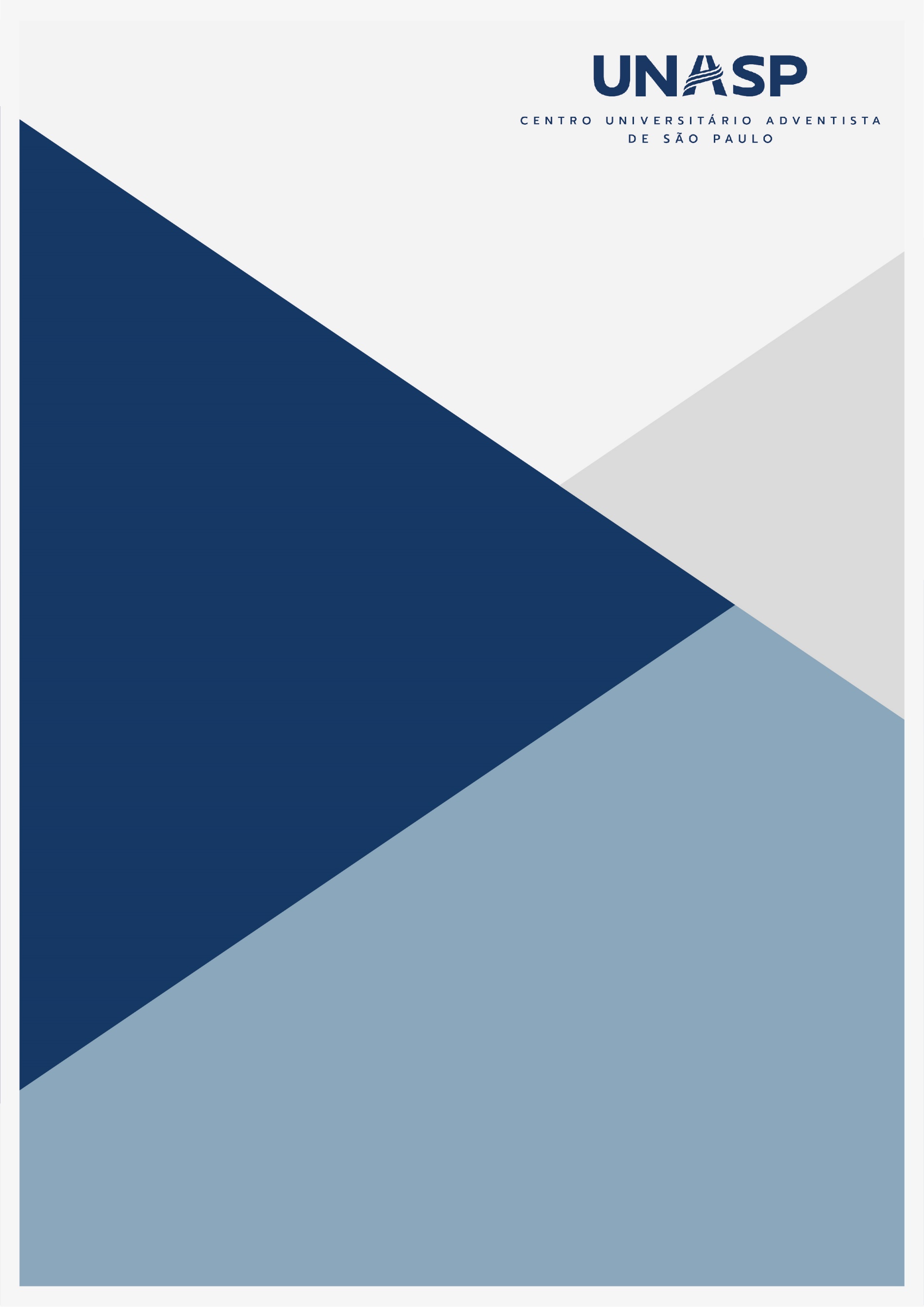 TERMO DE CIÊNCIA E COMPROMISSO COM O CÓDIGO DE ÉTICA EM PESQUISA DO UNASP: PARTICIPANTES VOLUNTÁRIOS EM GRUPO DE PESQUISAEu, _________________________________, portador do CPF: ______________ e do RG: ____________________, pertencente a Instituição de Ensino _______________________________________________________, DECLARO ser participante sob o regime jurídico de voluntário e sem vínculo empregatício, no grupo de pesquisa ________________________________, e, também declaro que realizei a leitura do Código de Ética em Pesquisa do Unasp, e estou de acordo com os termos apresentados no mesmo. Comprometo-me, também, a me adequar ao que é estabelecido pelo referido Código e me responsabilizo pelo meu desempenho durante a participação voluntária no grupo e as pesquisas ali desenvolvidas. ____________________________, ______ de ___________________ de 2023.________________________________                             _______________________________                                      Assinatura do participante                                                   Assinatura do orientador